Mesečni pogled na izplačane bruto plače in število zaposlenih v javnem sektorju  – junij 20191 Masa bruto plač Tabela 1: Struktura mase bruto plačVir: ISPAP.V masi bruto plač so upoštevana tudi zaostala izplačila – izplačila starejša od aprila 2019Slika 1: Struktura mase bruto plač v % 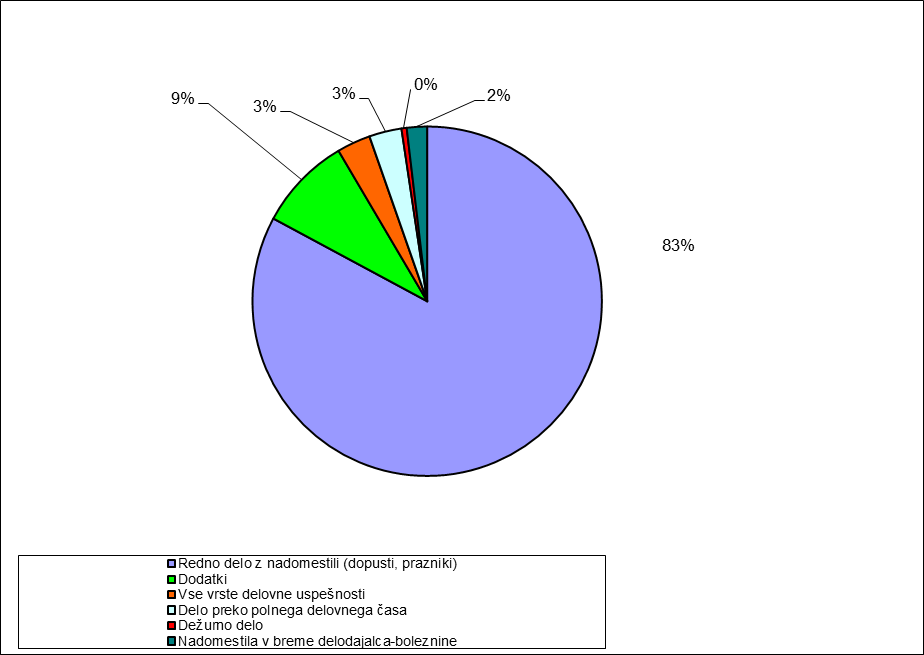 2 Masa bruto plač po plačnih podskupinah in dejavnostih javnega sektorjaTabela 2: Masa bruto plač po plačnih podskupinah, v €Vir: ISPAP.V masi bruto plač so upoštevana tudi zaostala izplačila – izplačila starejša od aprila 2019.Tabela 3: Masa bruto plač za organe državne uprave in javne zavodeVir: ISPAP.V masi bruto plač so upoštevana tudi zaostala izplačila – izplačila starejša od aprila 20193 Povprečne plačeTabela 4: Povprečna plača po plačnih podskupinahVir: ISPAP.* Povprečne plače, izračunane iz rednih izplačil (izredna izplačila, starejša od aprila 2019 niso upoštevana).Slika 2: Povprečne bruto plače po plačnih podskupinah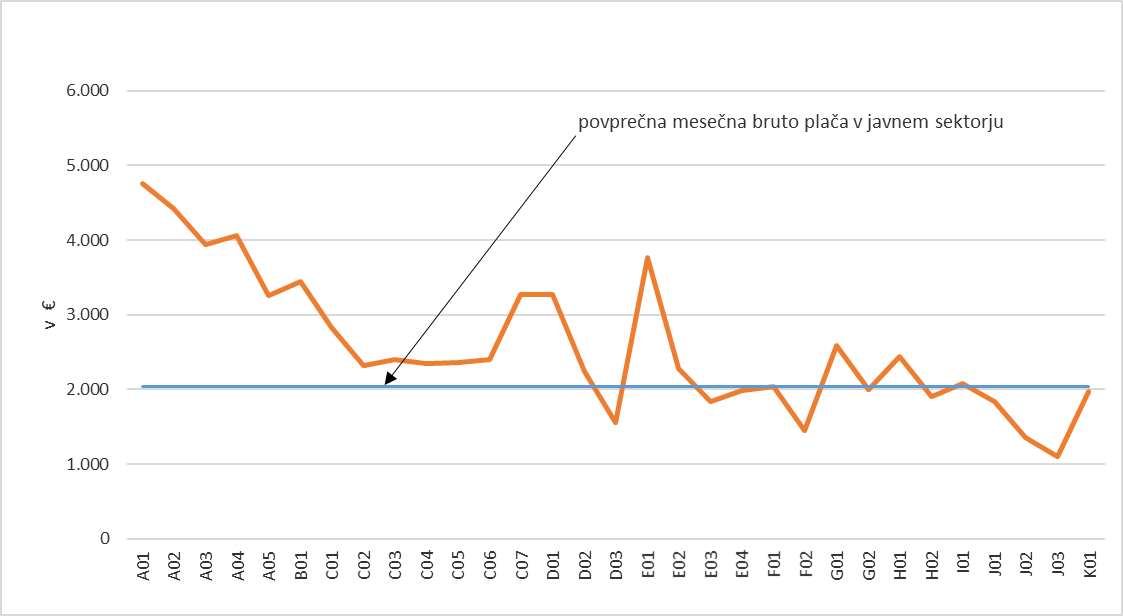 4 ZaposlenostTabela 5: Število zaposlenih, ki so prejeli plačo, na podlagi opravljenih ur po plačnih podskupinahVir: ISPAP.Struktura mase bruto plačv €v €Sprememba, v %Sprememba, v %Sprememba, v €Struktura mase bruto plačV 19VI 19VI 19 / VI 18VI 19 / V 19VI 19 - V 19Redno delo z nadomestili (dopusti, prazniki)290.956.436292.228.8747,30,41.272.437Dodatki29.659.97530.591.70014,13,1931.725Vse vrste delovne uspešnosti9.845.93210.976.19612,911,51.130.263Delo preko polnega delovnega časa9.989.84110.597.06224,56,1607.221Dežurno delo1.898.3271.703.425-5,9-10,3-194.902Nadomestila v breme delodajalca-boleznine7.036.7996.616.39011,2-6,0-420.409Bruto plača349.387.311352.713.6468,51,03.326.335Plačne podskupinePlačne podskupine Masa bruto plač € Masa bruto plač €Sprememba, v %Sprememba, v %OznakaOpisVI 19V 19VI 19 / VI 18VI 19 / V 19A01Predsednik republike in funkcionarji izvršilne oblasti303.131298.7337,341,47A02Funkcionarji zakonodajne oblasti416.945417.7770,58-0,20A03Funkcionarji sodne oblasti3.384.6883.386.9650,64-0,07A04Funkcionarji v drugih državnih organih1.132.2551.135.411-3,04-0,28A05Funkcionarji v lokalnih skupnostih582.364582.0540,850,05B01Ravnatelji, direktorji in tajniki7.791.1747.774.773-0,460,21C01Uradniki v drugih državnih organih1.757.7621.697.05613,563,58C02Uradniki v državni upravi, upravah pravosodnih organov in upravah lokalnih skupnosti27.958.63227.756.6098,650,73C03Policisti16.548.90817.375.17418,35-4,76C04Vojaki13.173.76312.233.85817,767,68C05Uradniki finančne uprave6.161.1826.180.0928,43-0,31C06Inšpektorji, pravosodni policisti in drugi uradniki s posebnimi pooblastili4.336.7464.560.4657,16-4,91C07Diplomati725.198715.14211,181,41D01Visokošolski učitelji in visokošolski sodelavci12.508.78612.655.2035,23-1,16D02Predavatelji višjih strokovnih šol, srednješolski in osnovnošolski učitelji in drugi strokovni delavci64.054.98762.800.1378,332,00D03Vzgojitelji in ostali strokovni delavci v vrtcih17.427.82817.408.0366,690,11E01Zdravniki in zobozdravniki27.082.82926.468.4853,492,32E02Farmacevtski delavci3.931.6313.919.8566,780,30E03Medicinske sestre in babice31.914.80131.435.70710,321,52E04Zdravstveni delavci in zdravstveni sodelavci11.278.33211.190.36710,180,79F01Strokovni delavci-socialno varstvo3.208.6433.222.1305,03-0,42F02Strokovni sodelavci-socialno varstvo10.552.05110.334.3047,272,11G01Umetniški poklici2.366.0972.340.85510,271,08G02Drugi poklici na področju kulture in informiranja8.220.0758.189.5656,730,37H01Raziskovalci6.859.0986.799.90814,670,87H02Strokovni sodelavci624.225619.47612,190,77I01Strokovni delavci-agencije, skladi..10.517.54210.471.6869,620,44J01Strokovni delavci-spremljajoča delovna mesta21.392.85221.207.8248,580,87J02Administrativni delavci-spremljajoča delovna mesta8.742.9638.662.7308,630,93J03Ostali strokovno tehnični delavci-spremljajoča delovna mesta23.227.90222.953.5618,631,20K01Strokovni delavci področja obvezne socialne varnosti4.530.2574.593.3735,65-1,37Skupaj352.713.646349.387.3118,490,95Področja JS / obdobje  Masa bruto plač, v €  Masa bruto plač, v €  Sprememba, v %  Sprememba, v %  Sprememba, v € Področja JS / obdobje VI 19V 19VI 19 / V 19VI 19 / VI 18VI 19 - V 19 Organi državne uprave 66.855.89366.778.5400,1212,4877.353 1.2.1. VLADNE SLUŽBE2.102.4332.117.1350,7110,36-14.702 1.2.2. MINISTRSTVA IN ORGANI V SESTAVI60.778.14060.746.8580,3412,7431.281 1.2.3. UPRAVNE ENOTE3.975.3203.914.5460,076,9260.774 Javni zavodi 253.435.285250.319.1841,247,813.116.100 3.1. JAVNI ZAVODI IN DRUGI IZVAJALCI JAVNIH SLUŽB S PODROČJA VZGOJE, IZOBRAŽEVANJA IN ŠPORTA122.863.464121.528.0900,828,071.335.374 3.10. JAVNI ZAVODI IN DRUGI IZVAJALCI JAVNIH SLUŽB S PODROČJA MALEGA GOSPODARSTVA IN TURIZMA512.076505.9281,3416,386.149 3.11. JAVNI ZAVODI IN DRUGI IZVAJALCI JAVNIH SLUŽB S PODROČJA JAVNEGA REDA IN VARNOSTI1.548.7081.532.5732,5713,4316.135 3.2. JAVNI ZAVODI IN DRUGI IZVAJALCI JAVNIH SLUŽB S PODROČJA ZDRAVSTVA85.062.26083.742.4351,097,771.319.825 3.3. JAVNI ZAVODI IN DRUGI IZVAJALCI JAVNIH SLUŽB S PODROČJA SOCIALNEGA VARSTVA18.955.83718.633.0052,007,48322.832 3.4. JAVNI ZAVODI IN DRUGI IZVAJALCI JAVNIH SLUŽB S PODROČJA KULTURE13.924.10613.863.5950,337,4560.510 3.5. JAVNI ZAVODI IN DRUGI IZVAJALCI JAVNIH SLUŽB S PODROČJA RAZISKOVALNE DEJAVNOSTI6.760.1326.728.406-0,135,8331.726 3.6. JAVNI ZAVODI IN DRUGI IZVAJALCI JAVNIH SLUŽB S PODROČJA KMETIJSTVA IN GOZDARSTVA2.831.7482.821.519-0,101,3710.229 3.7. JAVNI ZAVODI IN DRUGI IZVAJALCI JAVNIH SLUŽB S PODROČJA OKOLJA IN PROSTORA557.038546.0504,4814,3710.989 3.9. JAVNI ZAVODI IN DRUGI IZVAJALCI JAVNIH SLUŽB S PODROČJA GOSPODARSKIH DEJAVNOSTI419.916417.584-0,4011,072.332Plačne podskupinePlačne podskupinePovprečna plača, v €Povprečna plača, v €Sprememba , v %Sprememba , v %Sprememba , v €OpisOznakaVI 19V 19VI 19 / V 19VI 19 / VI 18VI 19 - V 19Predsednik republike in funkcionarji izvršilne oblastiA014.7624.7490,28 -0,74 13Funkcionarji zakonodajne oblastiA024.4164.416-0,01 -6,52 0Funkcionarji sodne oblastiA033.9413.969-0,69 1,21 -27Funkcionarji v drugih državnih organihA044.0624.0590,06 0,56 2Funkcionarji v lokalnih skupnostihA053.2613.261-0,02 -0,19 -1Ravnatelji, direktorji in tajnikiB013.4453.456-0,33 -0,59 -12Uradniki v drugih državnih organihC012.8232.7911,16 6,41 32Uradniki v državni upravi, upravah pravosodnih organov in upravah lokalnih skupnostiC022.3192.3120,29 6,93 7PolicistiC032.4012.402-0,04 17,28 -1VojakiC042.3422.1309,98 20,45 212Uradniki finančne upraveC052.3662.3640,11 6,70 2Inšpektorji, pravosodni policisti in drugi uradniki s posebnimi pooblastiliC062.4052.3930,50 5,35 12DiplomatiC073.2703.2560,46 7,36 15Visokošolski učitelji in visokošolski sodelavciD013.2763.2710,15 2,84 5Predavatelji višjih strokovnih šol, srednješolski in osnovnošolski učitelji in drugi strokovni delavciD022.2402.2230,77 3,84 17Vzgojitelji in ostali strokovni delavci v vrtcihD031.5621.565-0,16 5,08 -3Zdravniki in zobozdravnikiE013.7663.835-1,81 -1,80 -69Farmacevtski delavciE022.2832.303-0,87 5,31 -20Medicinske sestre in babiceE031.8411.884-2,28 5,77 -43Zdravstveni delavci in zdravstveni sodelavciE041.9882.027-1,95 6,07 -39Strokovni delavci-socialno varstvoF012.0412.0390,08 3,83 2Strokovni sodelavci-socialno varstvoF021.4561.485-1,96 6,10 -29Umetniški pokliciG012.5882.596-0,33 7,48 -8Drugi poklici na področju kulture in informiranjaG021.9932.002-0,44 4,67 -9RaziskovalciH012.4342.445-0,44 -1,36 -11Strokovni sodelavciH021.8991.927-1,44 -3,72 -28Strokovni delavci- agencije, skladi..I012.0822.112-1,39 4,67 -29Strokovni delavci-spremljajoča delovna mestaJ011.8401.841-0,08 6,12 -2Administrativni delavci-spremljajoča delovna mestaJ021.3601.363-0,27 7,28 -4Ostali strokovno tehnični delavci-spremljajoča delovna mestaJ031.0961.106-0,86 6,03 -10Strokovni delavci področja obvezne socialne varnostiK011.9741.998-1,17 6,20 -23SkupajSkupaj2.0432.048-0,24 5,91 -5Plačne podskupinePlačne podskupineŠtevilo zaposlenihŠtevilo zaposlenihŠtevilo zaposlenihSprememba, v %Sprememba, v %Sprememba,  v številuDelež zaposlenihOpisOznakaVI 19V 19V 19 / V 18V 19 / V 18VI 19 / V 19VI 19 - V 19%Predsednik republike in funkcionarji izvršilne oblastiA0162,7562,006,616,611,210,750,04Funkcionarji zakonodajne oblastiA0293,0093,005,975,970,000,000,05Funkcionarji sodne oblastiA03861,68863,05-0,22-0,22-0,16-1,370,50Funkcionarji v drugih državnih organihA04279,08278,89-3,47-3,470,070,190,16Funkcionarji v lokalnih skupnostihA05177,68178,540,510,51-0,48-0,860,10Ravnatelji, direktorji in tajnikiB012.260,492.248,260,070,070,5412,221,31Uradniki v drugih državnih organihC01619,75608,396,236,231,8711,360,36Uradniki v državni upravi, upravah pravosodnih organov in upravah lokalnih skupnostiC0212.054,5012.014,131,601,600,3440,376,99PolicistiC036.886,847.247,010,820,82-4,97-360,183,99VojakiC045.607,895.760,49-2,51-2,51-2,65-152,603,25Uradniki finančne upraveC052.604,752.616,051,661,66-0,43-11,301,51Inšpektorji, pravosodni policisti in drugi uradniki s posebnimi pooblastiliC061.803,981.907,241,771,77-5,41-103,271,05DiplomatiC07221,69219,793,543,540,861,890,13Visokošolski učitelji in visokošolski sodelavciD013.818,563.875,172,332,33-1,46-56,612,21Predavatelji višjih strokovnih šol, srednješolski in osnovnošolski učitelji in drugi strokovni delavciD0228.539,8328.255,654,134,131,01284,1816,54Vzgojitelji in ostali strokovni delavci v vrtcihD0311.151,5211.128,401,481,480,2123,126,46Zdravniki in zobozdravnikiE017.183,966.908,705,275,273,98275,264,16Farmacevtski delavciE021.722,551.702,461,441,441,1820,091,00Medicinske sestre in babiceE0317.330,4716.695,824,304,303,80634,6510,05Zdravstveni delavci in zdravstveni sodelavciE045.669,075.523,393,793,792,64145,683,29Strokovni delavci-socialno varstvoF011.572,191.579,921,141,14-0,49-7,730,91Strokovni sodelavci-socialno varstvoF027.236,136.956,910,960,964,01279,224,19Umetniški pokliciG01923,54901,793,633,632,4121,750,54Drugi poklici na področju kulture in informiranjaG024.123,204.090,681,941,940,7932,522,39RaziskovalciH012.819,822.785,0916,3216,321,2534,731,63Strokovni sodelavciH02328,69321,5316,5416,542,237,160,19Strokovni delavci- agencije, skladi..I015.025,794.958,644,214,211,3567,152,91Strokovni delavci-spremljajoča delovna mestaJ0111.623,1311.520,882,292,290,89102,256,74Administrativni delavci-spremljajoča delovna mestaJ026.434,446.357,081,331,331,2277,353,73Ostali strokovno tehnični delavci-spremljajoča delovna mestaJ0321.169,6120.758,152,372,371,98411,4612,27Strokovni delavci področja obvezne socialne varnostiK012.295,592.300,43-0,47-0,47-0,21-4,841,33SkupajSkupaj172.502,14169.962,202,722,721,492.539,94100